Publicado en Madrid el 25/04/2017 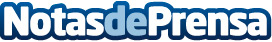 Webedia multiplica sus soluciones para anunciantes con su nuevo exchange en EspañaLa compañía pone a disposición de los anunciantes españoles su nueva oferta de marketing programático, Webedia Exchange España. Webedia anuncia una extensión de audiencias enfocada a los perfiles que visiten sus páginas, a través de una colaboración exclusiva con Tradelab Programmatic Platform EspañaDatos de contacto:Ziran637730114Nota de prensa publicada en: https://www.notasdeprensa.es/webedia-multiplica-sus-soluciones-para Categorias: Comunicación Marketing E-Commerce Software http://www.notasdeprensa.es